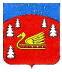 ПОСТАНОВЛЕНИЕ         АДМИНИСТРАЦИИ	МУНИЦИПАЛЬНОГО ОБРАЗОВАНИЯ	КРАСНООЗЕРНОЕ СЕЛЬСКОЕ ПОСЕЛЕНИЕ              МУНИЦИПАЛЬНОГО ОБРАЗОВАНИЯ ПРИОЗЕРСКИЙ МУНИЦИПАЛЬНЫЙ РАЙОН         ЛЕНИНГРАДСКОЙ ОБЛАСТИот 15 июля 2014 года  № 110                                                                 О внесении изменений в постановление администрацииот 05.11.2013г. № 121 «Об утверждении муниципальной программы «Обеспечение качественным жильем граждан на территории муниципального образования Красноозерное сельское поселение МО Приозерский муниципальный район Ленинградской области на 2014-2016 годы»В соответствии п. 5.3 Порядка разработки, реализации и оценки эффективности муниципальных программ муниципального образования Красноозерное сельское поселение муниципального образования Приозерский муниципальный район Ленинградской области, утвержденного Постановлением администрации МО Красноозерное сельское поселение от 22.10.2013 года № 116 «Об утверждении Порядка разработки, реализации и оценки эффективности муниципальных программ муниципального образования Красноозерное сельское поселение муниципального образования Приозерский муниципальный район Ленинградской области», администрация МО Красноозерное сельское поселение ПОСТАНОВЛЯЕТ:1. Внести изменения в Паспорт муниципальной программы «Обеспечение качественным жильем граждан на территории муниципального образования Красноозерное сельское поселение МО Приозерский муниципальный район Ленинградской области на 2014год» и читать в редакции в соответствии с Приложением № 1.2. Внести изменения в паспорт, описание муниципальной подпрограммы «Развитие инженерной и социальной инфраструктуры в районах массовой жилой застройки» и читать в редакции в соответствии с Приложением № 4.3. Дополнить муниципальную программу «Обеспечение качественным жильем граждан на территории муниципального образования Красноозерное сельское поселение МО Приозерский муниципальный район Ленинградской области на 2014год» разделами: 3.1.  Расходы на реализацию муниципальной программы «Обеспечение качественным жильем граждан на территории муниципального образования Красноозерное сельское поселение МО Приозерский муниципальный район Ленинградской области на 2014год» и читать в редакции в соответствии с Приложением № 2.3.2. План реализации муниципальной программы «Обеспечение качественным жильем граждан на территории муниципального образования Красноозерное сельское поселение МО Приозерский муниципальный район Ленинградской области на 2014год» и читать в редакции в соответствии с Приложением № 3.3.3. Паспорт муниципальной подпрограммы «Развитие инженерной и социальной инфраструктуры в районах массовой жилой застройки муниципального образования Красноозерное сельское поселение» муниципальной программы «Обеспечение качественным жильем граждан на территории муниципального образования Красноозерное сельское поселение МО Приозерский муниципальный район Ленинградской области на 2014 год» и читать в соответствии с Приложением № 5.3.4. Паспорт муниципальной подпрограммы «Капитальный ремонт многоквартирных домов муниципального образования Красноозерное сельское поселение» муниципальной программы «Обеспечение качественным жильем граждан на территории муниципального образования Красноозерное сельское поселение МО Приозерский муниципальный район Ленинградской области на 2014 год» и читать в соответствии с Приложением № 6.4. Настоящее постановление подлежит опубликованию в средствах массовой информации и на сайте администрации муниципального образования Красноозерное сельское поселение муниципального образования Приозерский муниципальный район Ленинградской области.5. Контроль за исполнением настоящего распоряжения оставляю за собой.Глава администрации МО Красноозерное сельское                                  Ю.Б.ЗаремскийИсп.: Смирнова Н.Г..Тел.: 67-525 Разослано: дело-2, Прокуратура.-1.МУНИЦИПАЛЬНАЯ ПРОГРАММА«Обеспечение качественным жильем граждан на территории  МУНИЦИПАЛЬНОГО ОБРАЗОВАНИЯ КРАСНООЗЕРНОЕ СЕЛЬСКОЕ ПОСЕЛЕНИЕ МУНИЦИПАЛЬНОГО ОБРАЗОВАНИЯ ПРИОЗЕРСКИЙ МУНИЦИПАЛЬНЫЙ РАЙОН ЛЕНИНГРАДСКОЙ ОБЛАСТИ НА 2014  ГОД»Ответственный исполнитель программы: Заместитель главы администрации: Мишекина Светлана Ивановнател. 67-416Подпись_______________________Ответственный за разработку муниципальной программы:Начальник сектора экономики и финансов:  Смирнова Нина Геннадьевнател. 67-525Подпись_______________________Приложение № 1 к постановлению от 15.07.2014г. № 110ПАСПОРТмуниципальной программы«Обеспечение качественным жильем граждан на территории муниципального образования Красноозерное сельское поселение муниципального образования Приозерский муниципальный район Ленинградской области на 2014 год».Приложение № 2к постановлению от 15.07.2014г. № 110Расходы на реализацию муниципальной программы «Обеспечение качественным жильем граждан на территории муниципального образования Красноозерное сельское поселение МО Приозерский муниципальный район Ленинградской области на 2014 год».  Приложение № 3к постановлению от 15.07.2014г. № 110План реализации муниципальной программы«Обеспечение качественным жильем граждан на территории муниципального образования Красноозерное сельское поселение МО Приозерский муниципальный район Ленинградской области на 2014 год».  Приложение № 4к постановлению от 15.07.2014г. № 110П А С П О Р Тмуниципальной подпрограммы «Развитие инженерной и социальной инфраструктуры в районах массовой жилой застройки муниципального образования Красноозерное сельское поселение»муниципальной программы «Обеспечение качественным жильем граждан на территории муниципального образования Красноозерное сельское поселение МО Приозерский муниципальный район Ленинградской области на 2014 год».  Характеристика существующего состояния системкоммунальной инфраструктурыОдним из приоритетов жилищной политики Красноозерное сельское поселение  является обеспечение комфортных условий проживания граждан и доступности коммунальных услуг для населения.    В ходе реализации Областного закона №105 «О бесплатном предоставлении отдельным категориям граждан земельных участков для ИЖС» на территории МО Красноозерное сельское поселение поступило 400 заявлений.         В настоящее время жилая застройка выделенная по 105-ОЗ не обеспечена коммунальной, инженерной, транспортной инфраструктурой.      Для повышения качества предоставления коммунальных услуг и эффективности использования природных ресурсов необходимо обеспечить строительство объектов коммунальной инфраструктуры. Для  работ по строительству  объектов инженерной инфраструктуры  массивов сформированных в соответствии со №105 «О бесплатном предоставлении отдельным категориям граждан земельных участков для ИЖС» (водоснабжение,  автодороги с уличным освещением), предоставленных многодетным семьям ,молодым специалистам, членам молодых семей требуются  большие финансовые     Проектирование и в дальнейшем строительство коммунальной, инженерной инфраструктуры позволит: - обеспечивать более комфортные условия проживания населения путем повышения надежности и качества предоставляемых коммунальных услуг; - снизить потребление энергетических ресурсов в результате снижения потерь в процессе производства  и доставки энергоресурсов потребителям; - обеспечивать рациональное использование природных ресурсов; - улучшить экологическое состояние территории Красноозерное сельское поселение. На территории МО Красноозерное сельское поселение администрацией муниципального образования  ведется активная агитационно-разъяснительная работа с населением. Цель подпрограммы - обеспечение безопасных и комфортных условий для проживания граждан.Цель подпрограммыЦелью подрограммы является:- создание условий для предоставления коммунальных услуг в соответствии со стандартами качества, обеспечивающими комфортные условия проживания граждан (потребителей услуг)- снижение потребления энергетических ресурсов в результате снижения потерь в процессе производства  и доставки энергоресурсов потребителям;- обеспечение рационального использования природных ресурсов;- улучшение экологического состояния территории Красноозерное сельское поселение. Задачи подпрограммыОсновными задачами  подрограммы являются:- проектирование объектов коммунальной, инженерной, транспортной инфраструктурой, строительство новых объектов, с учетом перспективного развития;- снижение удельных издержек при оказании жилищно-коммунальных услуг;- расширение практики применения энергосберегающих технологий при модернизации и реконструкции основных фондов объектов энергетики и коммунального комплекса;- обеспечение надежности и эффективности   поставки коммунальных ресурсов.     Объемы, источники финансирования подпрограммыФинансовое обеспечение Программы осуществляется за счет средств бюджета  муниципального образования Красноозерное сельское поселение муниципального образования Приозерский муниципальный район Ленинградской области. Объем финансирования Программы составляет 200,0тыс. руб., в том числе:- бюджет МО Красноозерное сельское поселение муниципального образования Приозерский муниципальный район Ленинградской области  200,0тыс. руб;Ожидаемые результаты выполнения подрограммы	Строительство и содержание  объектов инженерной, транспортной инфраструктуры. Строительство объектов инженерной, транспортной инфраструктуры. Оценка эффективности подпрограммы.Для расчета эффективности реализации программы используются индикаторы и показатели отчета о реализации программы.            В качестве критериев оценки результативности реализации программы используется индекс результативности и интегральная оценка результативности.              Индекс результативности программы оценивается по каждому целевому показателю в год по формуле:        Пфit Pit = ---------        Ппit где   Pit    - результативность достижения характеризующая ход реализации                  программы        Пфit – фактическое значение показателя программы          -Ппit  – плановые значения показателя программы             Интегральная оценка результативности программы в год определяется по следующей формуле:         m                    SUM Pit            1Ht = -----------         mгде    Ht           - интегральная оценка эффективности программыm           -  количество показателей программы         SUM Pit  - индекс результативностиЭффективность реализации программы определяется как соотношение оценки результативности программы и уровня финансирования:        Ht            Эt = ----х 100        St           - уровень финансирования программы в год.где     Эt - эффективность программы в годHt  - интегральная оценка эффективности          	St - уровень финансирования программы в год.Срок реализации подпрограммыСрок реализации Программы устанавливается – 2014г.Контроль за ходом реализации подпрограммыТекущее управление, реализацию Программы, а также подготовку информации и отчетов о выполнении Программы осуществляют администрация муниципального образования Красноозерное сельское поселение.Заказы на реализацию программных мероприятий размещаются на конкурсной основе с целью повышения эффективности использования финансовых ресурсов.Целевые показатели муниципальной подпрограммы «Развитие инженерной и социальной инфраструктуры в районах массовой жилой застройки»муниципальной программы «Обеспечение качественным жильем граждан на территории муниципального образования Красноозерное сельское поселение МО Приозерский муниципальный район Ленинградской области на 2014 год».                                                                                                                                                                   Приложение № 5к постановлению от 15.07.2013г. № 110П А С П О Р Тмуниципальной подпрограммы «Капитальный ремонт многоквартирных домов муниципального образования Красноозерное сельское поселение»муниципальной программы «Обеспечение качественным жильем граждан на территории муниципального образования Красноозерное сельское поселение МО Приозерский муниципальный район Ленинградской области на 2014 год».  Примечание: Данная программа подлежит корректировке в течение года, в зависимости от ожидаемого поступления финансовых средств и принятия решений собственниками жилых помещений о перечне проводимых работ, сроков их исполнения, стоимости работ, принятия размера платы за капитальный ремонт.АНАЛИЗ СИТУАЦИИ И ОБОСНОВАНИЕ ЦЕЛЕЙ И ЗАДАЧ ПОДПРОГРАММЫОценка и анализ исходной ситуации,обоснование необходимости программно-целевой разработки проблемы.Общая площадь многоквартирных домов (далее МКД) жилищного фонда муниципального     образования Красноозерное сельское поселение составляет   7 домов, а именно:- в управлении управляющих организаций   – 6 домов.- ТСЖ- 1 домХарактеристика МКД жилищного фонда:- панельные дома - 4 домов;- кирпичные дома-3 домов;.        Средний год постройки составляет- 1967г., средний процент износа составляет  65 %.На территории МО Красноозерное сельское поселение администрацией муниципального образования ,управляющими организациями ведется активная агитационно-разъяснительная работа с собственниками помещений в многоквартирных домах, где выбран способ управления МКД, в результате чего собственники помещений МКД принимают решение о проведении капитального ремонта общедомового имущества. Цели Программы, основные задачи  подпрограммыЦель Программы - обеспечение безопасных и комфортных условий для проживания граждан в многоквартирных домах, финансовая поддержка для проведения капитального ремонта в многоквартирных домах.Основные задачи Программы:-  проведение капитального ремонта многоквартирных домов:         - обеспечение высокой степени готовности собственников помещений в многоквартирном доме к проведению капитального ремонта;- использование эффективных технических решений и комплексности капитального ремонта;- снижение физического износа многоквартирных домов;- увеличение сроков эксплуатации жилищного фонда;- обеспечение сохранности жилищного фонда;- снижение риска возникновения аварийных ситуаций;- создание условий для экономии эксплуатационных расходов.В многоквартирных домах необходимо выполнить  следующие виды работ по капитальному ремонту общего имущества МКД:- ремонт  внутридомовых инженерных систем, электро-, тепло-, водоснабжения и водоотведения; - ремонт кровель;-  ремонт фасадов.               Мероприятия, направленные на реализацию подпрограммыПрограмма предусматривает осуществление мероприятий по  обеспечения работ по капитальному ремонту многоквартирных домов.Планом реализации мероприятий подпрограммы предусматриваются финансировании работ по капитальному ремонту многоквартирных домов, К видам работ по капитальному ремонту многоквартирных домов в рамках подпрограммы относятся:1) ремонт внутридомовых инженерных систем электро-, тепло-, водоснабжения, водоотведения;2) ремонт крыши, в том числе переустройство невентилируемой крыши на вентилируемую крышу.3) ремонт подвальных помещений, относящихся к общему имуществу в многоквартирномдоме4)утепление, ремонт фасада;5) ремонт фундамента многоквартирного дома.6) установка коллективных (общедомовых) приборов учета потребления ресурсов, необхо- димых для предоставления коммунальных услуг, и узлов управления и регулирования потребления этих ресурсов (тепловой энергии, горячей и холодной воды, электрической энергии, газа);7) проведение экспертизы проектной документации в случае, если законодательством Российской Федерации требуется ее проведение;8) осуществление строительного контроля. Капитальный ремонт проводит Региональный оператор. Привлечение  подрядных организаций для выполнения работ по капитальному ремонту многоквартирного дома осуществляется в соответствии с Порядком, установленным правовым актом Правительства Ленинградской области.Средства  финансирования из бюджета МО Красноозерное сельское поселение и  собственников помещений МКД направляются на выполнение работ, указанных в настоящей Программе.Приемка в эксплуатацию объектов после капитального ремонта в соответствии с Порядком, установленным правовым актом Правительства Ленинградской области.Результаты проведенного ремонта отражаются в техническом паспорте здания жилого дома.Сроки реализации подпрограммыподпрограмма рассчитана на 2014 годы Объем средств на реализацию подпрограммыОбъем финансирования подрограммы:Планируемые показатели выполнения Программы:Произведение  капитальный ремонт общего имущества. Реализация Программы позволит:- снизить физический износ многоквартирных жилых домов;- увеличить срок эксплуатации жилищного фонда;- обеспечить сохранность жилищного фонда;- снизить риск возникновения аварийных ситуаций;- создать  условия для экономии эксплуатационных расходов;  - сократить расходы собственников помещений на содержание жилых помещений;         - обеспечить   безопасные   и    комфортные    условия     проживания     граждан на территории муниципального образования Красноозерное сельское поселение;- повысить надежность инженерных систем жизнеобеспечения. Состав, функции и полномочия участников реализации  подрограммы              Очередь на капитальный ремонт формируется Комитетом по ЖКХ и транспорту Ленинградской области в соответствие с утвержденной методикой. Капитальный ремонт проводит Региональный оператор в  задачи, которого входит-накопление взносов на капитальный ремонт на счете фонда, -финансирование расходов на капитальный ремонт, - заключение договоров с подрядчиками на выполнение работ по капитальному ремонту общего имущества в МКД, - открытие специальных счетов в случае принятия такого решения собственниками помещений, - иные функции, предусмотренные ЖК РФ, нормативно-правовыми актами Правительства Ленинградской области и учредительными документами фонда. Собственники жилых помещений в МКД принимают решение о выборе способа накопления взносов на капитальный ремонт  МКДИсполнителем муниципальной подпрограммы  является  администрация Красноозерное сельское поселение.Оценка эффективности реализации подпрограммыОценка социально-экономической и экологической эффективности Программы будет осуществляться на основе системы целевых показателей и индикаторов (далее – система индикаторов). Система индикаторов обеспечит мониторинг динамики изменений в секторе водоснабжения, водоотведения, очистки сточных вод, обеспеченности природным газом за отчетный период, равный году, с целью уточнения или корректировки поставленных задач и проводимых мероприятий.Для расчета эффективности реализации программы используются индикаторы и показатели отчета о реализации программы.       В качестве критериев оценки результативности реализации программы используется индекс результативности и интегральная оценка результативности.        Индекс результативности программы оценивается по каждому целевому показателю в год по формуле:        Пфit Pit = ---------        Ппit где Pit - результативность достижения характеризующая ход реализации программы       Пфit – фактическое значение показателя программы        Ппit  – плановые значения показателя программы      Интегральная оценка результативности программы в год определяется по следующей формуле:         m                    SUM Pit            1Ht = -----------         mгде    Ht - интегральная оценка эффективности программыm -  количество показателей программы            SUM Pit  - индекс результативностиЭффективность реализации программы определяется как соотношение оценки результативности программы и уровня финансирования:,3,        Ht            Эt = ----х 100        St           - уровень финансирования программы в год,где     Эt         - эффективность программы в годHt          - интегральная оценка эффективности          	St           - уровень финансирования программы в год.Целевые показатели муниципальной подпрограммы «Капитальный ремонт многоквартирных домов»муниципальной программы «Обеспечение качественным жильем граждан на территории муниципального образования Красноозерное сельское поселение МО Приозерский муниципальный район Ленинградской области на 2014 год».  Полное наименование  Муниципальная программа «Обеспечение качественным жильем граждан на территории муниципального образования Красноозерное сельское поселение муниципального образования Приозерский муниципальный район Ленинградской области на 2014 год»Ответственный исполнитель муниципальной программы Заместитель главы администрации муниципального образования Красноозерное сельское поселение муниципального образования Приозерский муниципальный район Ленинградской области – Мишекина Светлана ИвановнаСоисполнители муниципальной программыНе предусмотреныУчастники муниципальной программыАдминистрация муниципального образования Красноозерное сельское поселение муниципального образования Приозерский муниципальный район Ленинградской областиПодпрограммы муниципальной программы     Подпрограмма 1.. Развитие инженерной и социальной инфраструктуры в районах массовой жилой застройки муниципального образования Красноозерное сельское поселение муниципального образования Приозерский муниципальный район Ленинградской области в 2014 году.Подпрограмма 2. Капитальный ремонт многоквартирных домов муниципального образования Красноозерное сельское поселение муниципального образования Приозерский муниципальный район Ленинградской области в 2014 году.Цели муниципальной программы1. Создание условий для приведения объектов коммунальной инфраструктуры в соответствие со стандартами качества, обеспечивающими комфортные условия проживания граждан (потребителей услуг).2. Развитие систем коммунальной инфраструктуры на территории муниципального образования Красноозерное сельское поселениеЗадачи муниципальной программы1. Обеспечение мероприятий по проектированию, строительству и содержанию инженерной и транспортной инфраструктуры на земельных участках предоставленных членам многодетных семей, молодым специалистам, членам молодых семей2. Расширение практики применения энергосберегающих технологий при модернизации и реконструкции основных фондов объектов энергетики и коммунального комплекса;3. Капитальный ремонт многоквартирных домов.Целевые индикаторы и показатели муниципальной программы       
Подпрограмма 1: Обеспечение территории жилой застройки объектами инженерной и социальной инфраструктуры - %.Повышение уровня инженерного благоустройствав - % Подпрограмма 2: 	Взнос в региональный фонд на ремонт многоквартирных домов поселения - мес.Этапы и сроки реализации муниципальной программы      Один этап 2014 годОбъемы бюджетных ассигнований муниципальной программы       Общий объем бюджетных ассигнований муниципальной программы составляет 430,0 тыс. руб., в том числе: 
- местного бюджета – 430,0 тыс. руб. Ожидаемые результаты реализации муниципальной программы       1. Доведение объектов коммунальной инфраструктуры до технически исправного состояния;2. Обеспечение населения качественным жильем и предоставления коммунальных услуг в полном объемеОснования для разработки муниципальной программы 1. Федеральный закон от 06.10.2003г. №131-ФЗ «Об общих принципах организации местного самоуправления в Российской Федерации»;2. Федеральный закон от 30.12.2012г. № 210-ФЗ «Об основах регулирования тарифов организаций коммунального комплекса»3. Постановление Правительства Ленинградская область № 401 от 14.12.2012 года «Об утверждении порядка предоставления субсидий из областного бюджета Ленинградской области бюджетам поселений и городского округа Ленинградской области на решение вопросов  местного значения по созданию инженерной и транспортной инфраструктуры на земельных участках, предоставленных членам многодетных семей, молодым специалистам, членам молодых  семей и в соответствии с областным законом от 14.10.08 года № 105-оз «О бесплатном предоставлении отдельным категориям граждан земельных участков для индивидуального жилищного строительства на территории Ленинградской области».№строкиИсточники финансированияВсего(тыс. рублей)В том числеВ том числеВ том числе№строкиИсточники финансированияВсего(тыс. рублей)2014 годвторой год реализациитретий год реализации123456ОБЩИЕ РАСХОДЫ НА РЕАЛИЗАЦИЮ МУНИЦИПАЛЬНОЙ ПРОГРАММЫОБЩИЕ РАСХОДЫ НА РЕАЛИЗАЦИЮ МУНИЦИПАЛЬНОЙ ПРОГРАММЫОБЩИЕ РАСХОДЫ НА РЕАЛИЗАЦИЮ МУНИЦИПАЛЬНОЙ ПРОГРАММЫОБЩИЕ РАСХОДЫ НА РЕАЛИЗАЦИЮ МУНИЦИПАЛЬНОЙ ПРОГРАММЫОБЩИЕ РАСХОДЫ НА РЕАЛИЗАЦИЮ МУНИЦИПАЛЬНОЙ ПРОГРАММЫВсего: 430,0430,0------в том числе за счет средств:федерального бюджета (плановый объем)------------областного бюджета (плановый объем)------------местного бюджета (плановый объем)430,00430,0------Прочих источников (плановый объем)------------ПО ПОДПРОГРАММЕ 1«Развитие инженерной и социальной инфраструктуры в районах массовой жилой застройки»ПО ПОДПРОГРАММЕ 1«Развитие инженерной и социальной инфраструктуры в районах массовой жилой застройки»ПО ПОДПРОГРАММЕ 1«Развитие инженерной и социальной инфраструктуры в районах массовой жилой застройки»ПО ПОДПРОГРАММЕ 1«Развитие инженерной и социальной инфраструктуры в районах массовой жилой застройки»ПО ПОДПРОГРАММЕ 1«Развитие инженерной и социальной инфраструктуры в районах массовой жилой застройки»Всего:200,0200,0------в том числе за счет средств:федерального бюджета (плановый объем)------------областного бюджета (плановый объем)------------местного бюджета (плановый объем)200,0200,0------прочих источников (плановый объем)------------ПО ПОДПРОГРАММЕ «Капитальный ремонт многоквартирных домов»ПО ПОДПРОГРАММЕ «Капитальный ремонт многоквартирных домов»ПО ПОДПРОГРАММЕ «Капитальный ремонт многоквартирных домов»ПО ПОДПРОГРАММЕ «Капитальный ремонт многоквартирных домов»ПО ПОДПРОГРАММЕ «Капитальный ремонт многоквартирных домов»Всего:230,0230,0------в том числе за счет средств:федерального бюджета (плановый объем)------------областного бюджета (плановый объем)------------местного бюджета (плановый объем)230,0230,0------Прочих источников (плановый объем)------------Наименование подпрограммы, основного мероприятия, мероприятий, реализуемых в рамках основного мероприятияОтветственный исполнитель (Ф.И.О., должность)СрокСрокФинансирование (тыс.руб.)В том числе:В том числе:В том числе:Наименование подпрограммы, основного мероприятия, мероприятий, реализуемых в рамках основного мероприятияОтветственный исполнитель (Ф.И.О., должность)начала реализацииокончания реализацииФинансирование (тыс.руб.)В том числе:В том числе:В том числе:Наименование подпрограммы, основного мероприятия, мероприятий, реализуемых в рамках основного мероприятияОтветственный исполнитель (Ф.И.О., должность)начала реализацииокончания реализацииФинансирование (тыс.руб.)2014 годВторойгод реализацииТретийгод реализации12345678Подпрограмма 1 «Развитие инженерной и социальной инфраструктуры в районах массовой жилой застройки муниципального образования Красноозерное сельское поселение»01.01.201431.12.2014Федеральный бюджет----------Областной бюджет----------Местный бюджет-200,0------Прочие источники---------Мероприятие 2.1.Строительство и содержание  объектов  инженерной, транспортной инфраструктуры на земельных участках 01.01.201431.12.2014Федеральный бюджет----------Областной бюджет----------Местный бюджет-200,0------Прочие источники---------Подпрограмма 3 «Капитальный ремонт многоквартирных домов муниципального образования Красноозерное сельское поселение»01.01.201431.12.2014Федеральный бюджет----------Областной бюджет----------Местный бюджет-230,0------Прочие источники---------Мероприятие 3.1.Капитальный ремонт многоквартирных домов 01.01.201431.12.2014Федеральный бюджет----------Областной бюджет----------Местный бюджет-230,0------Прочие источники---------Полное наименование  подпрограммы«Развитие инженерной и социальной инфраструктуры в районах массовой жилой застройки муниципального образования Красноозерное сельское поселение».  Ответственный исполнитель муниципальной подпрограммы  Заместитель главы администрации муниципального образования Красноозерное сельское поселение Мишекина Светлана ИвановнаСоисполнители муниципальной подпрограммыНе предусмотреныУчастники муниципальной подпрограммыАдминистрация муниципального образования Красноозерное сельское поселение муниципального образования Приозерский муниципальный район Ленинградской областиЦели муниципальной подпрограммыОбеспечение качественным жильем граждан на территории МО Красноозерное сельское поселение. -Создание условий для приведения объектов коммунальной инфраструктуры в соответствие со стандартами качества, обеспечивающими комфортные условия проживания граждан (потребителей услуг).- развитие систем коммунальной инфраструктуры на территории муниципального образования Красноозерное сельское поселениеЗадачи муниципальной подпрограммы- обеспечение мероприятий по проектированию, строительству и содержанию инженерной и транспортной инфраструктуры на земельных участках предоставленных членам многодетных семей, молодым специалистам, членам молодых семей- расширение практики применения энергосберегающих технологий при модернизации и реконструкции основных фондов объектов энергетики и коммунального комплекса;Целевые индикаторы и показатели муниципальной подпрограммы       Подготовка проектно-изыскательских работ строительства объектов инженерной, транспортной инфраструктуры - ед.Техническая готовность объектов  инженерной, транспортной инфраструктуры - % Этапы и сроки реализации муниципальной программы        Один этап 2014 годОбъемы бюджетных ассигнований муниципальной подпрограммы       Общий объем бюджетных ассигнований муниципальной подпрограммы составляет 200,0 тыс. руб., в том числе: 
- местного бюджета – 200,0 тыс. руб. Ожидаемые результаты реализации муниципальной подпрограммы       -доведение объектов коммунальной инфраструктуры до технически исправного состояния;- обеспечение населения качественным жильем и предоставления коммунальных услуг в полном объемеОснования для разработки муниципальной подпрограммы Федеральный закон Российской Федерации от 06.10.2003г. № 131 -ФЗ «Об общих принципах организации местного самоуправления в Российской Федерации»Постановление Правительства Ленинградская область № 401 от 14.12.2012 года «Об утверждении порядка предоставления субсидий из областного бюджета Ленинградской области бюджетам поселений и городского округа Ленинградской области на решение вопросов  местного значения по созданию инженерной и транспортной инфраструктуры на земельных участках, предоставленных членам многодетных семей, молодым специалистам, членам молодых  семей и в соответствии с областным законом от 14.10.08 года № 105-оз «О бесплатном предоставлении отдельным категориям граждан земельных участков для индивидуального жилищного строительства на территории Ленинградской области».№ строкиНаименованиецелевого показателя муниципальной подпрограммыЕд. изм.Значения целевых показателейпо итогам 2014 годаСправочно: базовое значение целевого показателя (на начало реализации муниципальной программы)1.Обеспечение территории жилой застройки объектами инженерной и социальной инфраструктуры%.50402.Повышение уровня инженерного благоустройствав%7060Полное наименование  подпрограммы«Капитальный ремонт многоквартирных домов муниципального образования Красноозерное сельское поселение»Ответственный исполнитель муниципальной подпрограммы Заместитель главы администрации муниципального образования Красноозерное сельское поселение Мишекина Светлана ИвановнаСоисполнители муниципальной подпрограммыНе предусмотреныУчастники муниципальной подпрограммыАдминистрация муниципального образования Красноозерное сельское поселение муниципального образования Приозерский муниципальный район Ленинградской областиЦели муниципальной подпрограммыОбеспечение безопасных и благоприятных условий проживания граждан в многоквартирных жилых домах;финансовая поддержка для проведения капитального ремонта многоквартирных домов, собственники  помещений в которых самостоятельно выбрали способ управления многоквартирными домами (товарищество собственников жилья или управляющая организация) и приняли решение о проведении капитального ремонтаЗадачи муниципальной подпрограммыПроведение капитального ремонта многоквартирных жилых домов; Снижение физического износа многоквартирных жилых домов; Увеличение сроков эксплуатации жилищного фонда; Обеспечение сохранности жилищного фонда;Снижение риска возникновения аварийных ситуаций; Создание условий для экономии эксплуатационных расходов  Целевые индикаторы и показатели муниципальной подпрограммы       Взнос в региональный фонда на ремонт многоквартирных домов поселения – мес.Этапы и сроки реализации муниципальной программы       2014 годОбъемы бюджетных ассигнований муниципальной подпрограммы       Общий объем бюджетных ассигнований муниципальной подпрограммы составляет 230 тыс. руб., в том числе: 
- местного бюджета – 230,0 тыс. руб. Ожидаемые результаты реализации муниципальной подпрограммы       использование эффективных технических решений и комплексности капитального ремонта;- снижение физического износа многоквартирных домов-обеспечение  безопасности и комфортности проживания граждан.Основания для разработки муниципальной подпрограммы - Федеральный закон Российской Федерации от 06.10.2003г. № 131 -ФЗ «Об общих принципах организации местного самоуправления в Российской Федерации»Год    
реализацииОбъем финансирования Программы (т.руб.)Объем финансирования Программы (т.руб.)Объем финансирования Программы (т.руб.)Год    
реализациивсегов том числев том числеГод    
реализациивсегосредства бюджета   
муниципального
образования        2014230,0230,0№ строкиНаименованиецелевого показателя муниципальной подпрограммыЕд. изм.Значения целевых показателейпо итогам 2014 года Справочно: базовое значение целевого показателя (на начало реализации муниципальной программы)1.Взнос в региональный фонда на ремонт многоквартирных домов поселения – мес.мес.12